Obec SvětíZastupitelstvo obce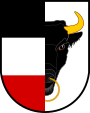 Obecně závazná vyhláška č. 1/2019, o místním poplatku ze psůZastupitelstvo obce Světí se na svém zasedání dne 16.12.2019 usnesením č. ZOS/2019 usneslo vydat na základě § 14 zákona č. 565/1990 Sb., o místních poplatcích, ve znění pozdějších předpisů (dále jen „zákon o místních poplatcích“), a v souladu s § 10 písm. d) a § 84 odst. 2 písm. h) zákona č. 128/2000 Sb., o obcích (obecní zřízení), ve znění pozdějších předpisů, tuto obecně závaznou vyhlášku (dále jen „vyhláška“): Čl. 1Úvodní ustanoveníObec Světí touto vyhláškou zavádí místní poplatek ze psů (dále také „poplatek“).Řízení o poplatcích vykonává obecní úřad (dále jen „správce poplatku“).Čl. 2Poplatník a předmět poplatkuPoplatek ze psů platí držitel psa.Poplatek ze psů se platí ze psů starších tří měsíců.Čl. 3Vznik a zánik poplatkové povinnostiPoplatková povinnost vzniká držiteli psa v den, kdy se pes stal starším tří měsíců, nebo v den, kdy nabyl psa staršího tří měsíců.Poplatková povinnost zaniká dnem, kdy přestala být fyzická nebo právnická osoba držitelem psa (např. úhynem psa, jeho ztrátou, darováním nebo prodejem), přičemž se poplatek platí i za započatý kalendářní měsíc, ve kterém taková skutečnost nastala.Čl. 4Ohlašovací povinnostDržitel psa je povinen ohlásit správci poplatku vznik své poplatkové povinnosti do 30 dnů ode dne jejího vzniku. Ve stejné lhůtě je povinen oznámit také zánik své poplatkové povinnosti.Povinnost ohlásit držení psa má i osoba, která je od poplatku osvobozena.Čl. 5Sazba poplatkuSazba poplatku za kalendářní rok činí:a) za prvního psa 								 100 Kč, b) za druhého a každého dalšího psa téhož držitele 			 200 Kč.Čl. 6 Splatnost poplatku Poplatek je splatný nejpozději do konce měsíce března příslušného kalendářního roku.Vznikne-li poplatková povinnost po datu splatnosti uvedeném v odstavci 1, je poplatek splatný nejpozději do 15. dne měsíce, který následuje po měsíci, ve kterém poplatková povinnost vznikla, nejpozději však do konce příslušného kalendářního roku.Čl. 7Zrušovací ustanoveníRuší se obecně závazná vyhláška č. 2/2008, o místních poplatcích, ze dne 17. 12. 2008.Čl. 8ÚčinnostTato vyhláška nabývá účinnosti dne 1. 1. 2020.  ………………………………………				……………………………………  Ing. Martina Saláková Šafková, DiS.					Petr Středa, DiS           starostka						   místostarostaVyvěšeno:  Sejmuto: Zveřejnění bylo shodně provedeno na elektronické úřední desce.